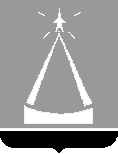 ГЛАВА  ГОРОДСКОГО  ОКРУГА  ЛЫТКАРИНО  МОСКОВСКОЙ  ОБЛАСТИПОСТАНОВЛЕНИЕ30.06.2020  №  322-пг.о. ЛыткариноО признании утратившими силу некоторых нормативных правовых актов в сфере внутреннего муниципального финансового контроляНа основании  статьи 99 Федерального закона от 05.04.2013 № 44-ФЗ «О контрактной системе в сфере закупок товаров, работ, услуг для обеспечения государственных и муниципальных нужд», статьи 269.2 Бюджетного кодекса Российской Федерации, в целях приведения муниципальных нормативных правовых актов городского округа Лыткарино в соответствие с действующим законодательством, постановляю:  1. Признать утратившими силу:пункт 1 постановления Главы городского округа Лыткарино от 29.10.2018 № 691-п «Об утверждении Порядка осуществления контроля за соблюдением Федерального закона от 05.04.2013 № 44-ФЗ «О контрактной системе в сфере закупок товаров, работ, услуг для обеспечения государственных и муниципальных нужд» органами внутреннего муниципального финансового контроля городского округа Лыткарино»;постановление  Главы  городского  округа  Лыткарино  от  03.06.2019   № 468-п «О внесении изменений в Порядок осуществления контроля за соблюдением Федерального закона от 05.04.2013 № 44-ФЗ «О контрактной системе в сфере закупок товаров, работ, услуг для обеспечения государственных и муниципальных нужд» органами внутреннего муниципального финансового контроля городского округа Лыткарино»;пункт 1 постановления Главы городского округа Лыткарино от 29.10.2018 № 692-п «Об утверждении Регламента проведения проверок при осуществлении контроля за  соблюдением Федерального закона от 05.04.2013 № 44-ФЗ «О контрактной системе в сфере закупок товаров, работ, услуг для обеспечения государственных и муниципальных нужд» органами внутреннего муниципального финансового контроля городского округа Лыткарино»;постановление   Главы   городского  округа  Лыткарино  от  03.06.2019 № 469-п «О внесении изменений в Регламент проведения проверок при осуществлении контроля за  соблюдением Федерального закона от 05.04.2013 № 44-ФЗ «О контрактной системе в сфере закупок товаров, работ, услуг для обеспечения государственных и муниципальных нужд» органами внутреннего муниципального финансового контроля городского округа Лыткарино»;постановление Главы города Лыткарино от 22.04.2015 № 223-п «Об утверждении Порядка осуществления полномочий органами внутреннего муниципального финансового контроля города Лыткарино по внутреннему муниципальному финансовому контролю в сфере бюджетных правоотношений»;постановление Главы города Лыткарино от 01.12.2017 № 794-п «О внесении изменений в Порядок осуществления полномочий органами внутреннего муниципального финансового контроля города Лыткарино по внутреннему муниципальному финансовому контролю в сфере бюджетных правоотношений»;постановление  Главы   городского  округа  Лыткарино  от  09.12.2019  № 925-п «О внесении изменений в Порядок осуществления полномочий органами внутреннего муниципального финансового контроля города Лыткарино по внутреннему муниципальному финансовому контролю в сфере бюджетных правоотношений»;постановление  Главы   города  Лыткарино   от  14.12.2017 № 822-п «Об утверждении Регламента проведения контрольных мероприятий при осуществлении полномочий органами внутреннего муниципального финансового контроля города Лыткарино по внутреннему муниципальному финансовому контролю в сфере бюджетных правоотношений»;постановление   Главы   городского  округа  Лыткарино  от  09.12.2019 № 924-п «О внесении изменений в Регламент проведения контрольных мероприятий при осуществлении полномочий органами внутреннего муниципального финансового контроля города Лыткарино по внутреннему муниципальному финансовому контролю в сфере бюджетных правоотношений».2. Настоящее постановление вступает в силу с 1 июля 2020 года.3. Сектору муниципального контроля отдела экономики и перспективного развития Администрации городского округа Лыткарино (Дерябина Е.М.) обеспечить опубликование настоящего постановления в установленном порядке и размещение на официальном сайте городского округа Лыткарино в сети «Интернет».4. Контроль за исполнением настоящего постановления возложить на  заместителя Главы Администрации городского округа Лыткарино М.В. Ивашневу. Е.В. Серёгин